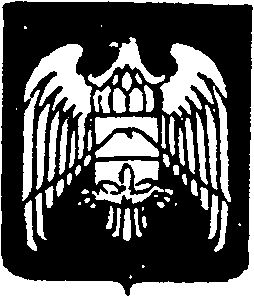           Къэбэрдей – Балъкъэр Республикэм и Аруан муниципальнэ                   куейм щыщ Джэрмэншык къуажэм и администрацэ                      Къэбарты – Малкъар Республиканы  Урван муниципальный            районуну Герменчик эл поселениясыны администрациясы                         Муниципальное казенное учреждение «Местная администрация сельского      поселения Герменчик  Урванского муниципального района                        Кабардино-Балкарской Республики»       ______________________________________________________    361300 с.Герменчик ул.Каширгова,70                                       77-4-33, 77-4-34    ПОСТАНОВЛЕНИЕУНАФЭБЕГИМ«27» апреля 2016 г.                  с.п.Герменчик                                   № 32Об утверждении Положения о «телефоне доверия» администрациисельского поселения ГерменчикВ целях реализации положений Федеральных законов от 25.12.2008 №273-ФЗ «О противодействии коррупции», от 17.07.2009 №172-ФЗ «Об антикоррупционной экспертизе нормативных правовых актов и проектов нормативно правовых актов» и ст.9 Федерального закона «О прокуратуре Российской Федерации»ПОСТАНОВЛЯЕТ:  1. Утвердить положение о «телефоне доверия» администрации сельского поселения Герменчик. 2. Обнародовать настоящее постановление в установленном законом порядке. 3. Решение вступает в силу со дня его обнародования. 4. Контроль за исполнением настоящего решения оставляю за собой.И.о.главы местной администрации с.п.Герменчик                                                       Молов А.М.А  К  Т	об обнародовании  муниципального правового акта 1. Постановление местной администрации с.п. Герменчик Урванского муниципального района КБР № 32 от 27.04.2016 г. Об утверждении Положения о «телефоне доверия» администрации сельского поселения Герменчик Период обнародования с 27 апреля 2016г. по 11 мая 2016г. Утвержден постановлениемместной администрации с.п.Герменчик от 27.04.2016г.ПОЛОЖЕНИЕ           о «телефоне доверия» администрации сельского поселения Герменчик1.Общие положенияНастоящее положение регламентирует порядок организации работы «телефона доверия»: прием, регистрацию и учет поступивших заявлений, жалоб граждан.«Телефон доверия» администрации сельского поселения Герменчик – канал связи с гражданами и организациями, созданный в целях получения дополнительной информации для совершенствования деятельности администрации сельского поселения Герменчик, оперативного реагирования на возможные коррупционные проявления в деятельности администрации сельского поселения Герменчик, а также для обеспечения защиты прав и законных интересов граждан.«Телефон доверия» устанавливается в администрации сельского поселения Герменчик.Режим функционирования «телефона доверия» - круглосуточный.Приём обращений абонентов, поступающих по «телефону доверия», осуществляется в автоматическом режиме с записью сообщения на автоответчике.Время приёма одного сообщения в режиме автоответчика не превышает 5 минут. Сообщения прослушиваются не позднее следующего рабочего дня.Информация о функционировании «телефона доверия», в целях его организации, правилах приёма сообщений, размещается в средствах массовой информации (газета «Маяк-07»), на официальном сайте сельского поселения Герменчик в информационно-телекоммуникационной сети «Интернет» и на информационном стенде, расположенном в здании администрации сельского поселения Герменчик.Для работы «телефона доверия» выделена линия телефонной связи с номером: 70-3-25.Учет сообщений и организация работыТекст сообщения на автоответчике: «Вы позвонили по «телефону доверия» администрации сельского поселения Герменчик. Время вашего сообщения не должно превышать 5 минут. Пожалуйста, представьтесь, назовите свою фамилию, имя, отчество (при наличии) и передайте Ваше сообщение. Для направления Вам ответа по существу Вашей информации сообщите номер Вашего домашнего или рабочего телефона, либо адрес. Конфиденциальность вашего сообщения гарантируется».Сбор и предварительная обработка поступающих на «телефон доверия» сведений осуществляются уполномоченным должностным лицом администрации сельского поселения Герменчик – специалистом организационно-правового отдела администрации сельского поселения Герменчик, ответственным за делопроизводство в администрации сельского поселения Герменчик.Специалист, указанный в п.2.2. настоящего Положения работающий с информацией «телефона доверия», несет персональную ответственность за соблюдение конфиденциальности полученных сведений.Использование «телефона доверия» не по назначению, в том числе в служебных и личных целях, не допускается.Перечень сведений, принимаемых «телефоном доверия»:                                                                     - о коррупционных деяниях, совершенных или совершаемых муниципальными служащими администрации сельского поселения Герменчик;- информации о совершении муниципальными служащими поступков, порочащих честь и достоинство, или об ином нарушении ими требований к служебному поведению;- о наличии у муниципальных служащих личной заинтересованности, которая может привести к конфликту интересов.                                                       Поступившие сообщения вносятся в журнал регистрации сообщений, поступивших по                       «телефону доверия».Журнал регистрации сообщений, поступивших по «телефону доверия» должен иметь следующие графы:порядковый номер сообщения;дата и время поступления сообщения;фамилия, имя, отчество (при наличии), адрес места нахождения и номер телефона заявителя (по возможности);краткое содержание сообщения;орган или должностное лицо, куда направлено сообщение для рассмотрения;отметка о результатах рассмотрения сообщения.Журнал храниться в организационно-правовом отделе администрации сельского поселения Герменчик. Страницы журнала должны быть пронумерованы и прошнурованы.Уполномоченный специалист за сбор и обработку сообщений, после заполнения граф 1-4 журнала регистрации сообщений, поступивших по «телефону доверия», оформляет сообщение в письменной форме и передает его главе сельского поселения Герменчик.Поступившие сообщения о фактах коррупции рассматриваются в порядке и сроки, установленные законодательством об обращении граждан.При наличии в поступившем сообщении о подготавливаемом, совершаемом или совершенном противоправном деянии, а также о лице, его подготавливающем, совершающем или совершившим, сообщение подлежит направлению в правоохранительные органы в соответствии с их компетенцией.Анонимные обращения, а также обращения, не содержащие адрес или телефон, по которому должен быть направлен ответ, не рассматриваются.Обращения, в которых содержатся нецензурная либо оскорбительная лексика, угрозы жизни, здоровью и имуществу должностных лиц, а также членов их семей, остаются без ответа по существу поставленных в нём вопросов и перенаправляются по принадлежности в правоохранительные органы.В день направления ответа уполномоченный специалист заполняет графы 5 и 6 журнала регистрации сообщений, поступивших по «телефону доверия».№№п.п.Ф.И.О. руководителя Адрес, название организации Подпись, печать1Молов А.М.  ул. Каширгова, 70МКУ «МестнаяАдминистрация с.п.Герменчик»2Тумова М.Т.ул.Школьная,57МКОУ СОШ с.п.Герменчик3Апажева З.Х.ул.Школьная, 62ГБУЗ ЦРБ  г.Нарткала«Амбулатория с.п.Герменчик»4Таова Р.А. ул.Школьная,55МКУК «ГСБ» с.п.Герменчик5Шогенов А.С.ул.Школьная, 55МКУК «ГДК» с.п.Герменчик